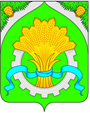 АДМИНИСТРАЦИЯ ШАТРОВСКОГО МУНИЦИПАЛЬНОГО ОКРУГАКУРГАНСКОЙ ОБЛАСТИПОСТАНОВЛЕНИЕот   30   сентября  2022   года    №  516                                                                           с. Шатрово   О внесении изменений в постановление Администрации Шатровского муниципального округа от 7 июня 2022 года № 286 «Об утверждении муниципальной программы Шатровского муниципального округа Курганской области  «Осуществление дорожной деятельности в отношении автомобильных дорог местного значения в Шатровском муниципальном округе Курганской области» на 2022-2024 годы» В соответствии со статьей 179 Бюджетного Российской Федерации, Федеральным законом от 6 октября 2003 года № 131-ФЗ «Об общих принципах организации местного самоуправления в Российской Федерации», Федеральным законом от 8 ноября 2007 № 257-ФЗ «Об автомобильных дорогах и о дорожной деятельности в Российской Федерации и о внесении изменений в отдельные законодательные акты Российской Федерации», постановлением Администрации Шатровского муниципального округа Курганской области от 8 февраля 2022 года № 43 «О муниципальных программах Шатровского муниципального округа Курганской области» Администрация Шатровского муниципального округа Курганской областиПОСТАНОВЛЯЕТ:Внести в постановление Администрации Шатровского муниципального округа от 7 июня 2022 года № 286 «Об утверждении муниципальной программы Шатровского муниципального округа Курганской области  «Осуществление дорожной деятельности в отношении автомобильных дорог местного значения в Шатровском муниципальном округе Курганской области» на 2022-2024 годы» (далее - постановление) следующие изменения:строку 8 таблицы «Осуществление дорожной деятельности в отношении автомобильных дорог местного значения в Шатровском муниципальном округе Курганской области»  раздела I. «Паспорт муниципальной программы» приложения к постановлению – «Объемы бюджетных ассигнований Программы» изложить в следующей редакции:«»;таблицу «Ресурсное обеспечение, необходимое для реализации Программы» раздела IX. «Информация по ресурсному обеспечению муниципальной программы» изложить в следующей редакции:«    ».2. Признать утратившим силу постановление Администрации Шатровского муниципального округа Курганской области от 14 сентября 2022 года № 465 «О внесении изменений в постановление Администрации Шатровского муниципального округа от 7 июня 2022 года № 286 «Об утверждении муниципальной программы Шатровского муниципального округа Курганской области  «Осуществление дорожной деятельности в отношении автомобильных дорог местного значения в Шатровском муниципальном округе Курганской области» на 2022-2024 годы».2.Обнародовать настоящее постановление в соответствии со статьей 44 Устава Шатровского муниципального округа Курганской области3.Контроль за выполнением настоящего постановления возложить на заместителя Главы Шатровского муниципального округа – руководителя отдела  по развитию территории, жилищно-коммунальному хозяйству и строительству Администрации Шатровского муниципального округа. Глава Шатровскогомуниципального округа    Курганской области                                                                                                       Л. А. РассохинЕ. А. Хандорина9 19 52Разослано по списку (см. оборот)Объемы бюджетных ассигнований ПрограммыОбщий объем финансирования программы 102 185,10 тыс. рублей*, из них:- средства бюджета Шатровского муниципального округа Курганской области 61 387,00 тыс. рублей*,в том числе по годам:2022 год – 23 162,00 тыс. рублей2023 год – 19 190,00 тыс. рублей*2024 год – 19 035,00 тыс. рублей** средства носят прогнозный характерПрограммные мероприятияГлавный распорядительИсточник финансированияВсего2022г.2023г.2024г.Целевой индикатор, на достижение которого направлено финансированиеЦелевой индикатор, на достижение которого направлено финансированиеЗадачи: поддержание автомобильных дорог общего пользования местного значения и искусственных сооружений на них на уровне, соответствующем категории дороги, путем повышения уровня содержания дорог местного значения; сохранение протяжённости, соответствующей нормативным требованиям, автомобильных дорог общего пользования местного значения за счёт ремонта автомобильных дорог; обеспечение безопасности дорожного движения транспорта; снижение доли автомобильных дорог, не соответствующих нормативным требованиям; максимальное удовлетворение потребности населения в автомобильных дорогах с высокими потребительскими свойствами.Задачи: поддержание автомобильных дорог общего пользования местного значения и искусственных сооружений на них на уровне, соответствующем категории дороги, путем повышения уровня содержания дорог местного значения; сохранение протяжённости, соответствующей нормативным требованиям, автомобильных дорог общего пользования местного значения за счёт ремонта автомобильных дорог; обеспечение безопасности дорожного движения транспорта; снижение доли автомобильных дорог, не соответствующих нормативным требованиям; максимальное удовлетворение потребности населения в автомобильных дорогах с высокими потребительскими свойствами.Задачи: поддержание автомобильных дорог общего пользования местного значения и искусственных сооружений на них на уровне, соответствующем категории дороги, путем повышения уровня содержания дорог местного значения; сохранение протяжённости, соответствующей нормативным требованиям, автомобильных дорог общего пользования местного значения за счёт ремонта автомобильных дорог; обеспечение безопасности дорожного движения транспорта; снижение доли автомобильных дорог, не соответствующих нормативным требованиям; максимальное удовлетворение потребности населения в автомобильных дорогах с высокими потребительскими свойствами.Задачи: поддержание автомобильных дорог общего пользования местного значения и искусственных сооружений на них на уровне, соответствующем категории дороги, путем повышения уровня содержания дорог местного значения; сохранение протяжённости, соответствующей нормативным требованиям, автомобильных дорог общего пользования местного значения за счёт ремонта автомобильных дорог; обеспечение безопасности дорожного движения транспорта; снижение доли автомобильных дорог, не соответствующих нормативным требованиям; максимальное удовлетворение потребности населения в автомобильных дорогах с высокими потребительскими свойствами.Задачи: поддержание автомобильных дорог общего пользования местного значения и искусственных сооружений на них на уровне, соответствующем категории дороги, путем повышения уровня содержания дорог местного значения; сохранение протяжённости, соответствующей нормативным требованиям, автомобильных дорог общего пользования местного значения за счёт ремонта автомобильных дорог; обеспечение безопасности дорожного движения транспорта; снижение доли автомобильных дорог, не соответствующих нормативным требованиям; максимальное удовлетворение потребности населения в автомобильных дорогах с высокими потребительскими свойствами.Задачи: поддержание автомобильных дорог общего пользования местного значения и искусственных сооружений на них на уровне, соответствующем категории дороги, путем повышения уровня содержания дорог местного значения; сохранение протяжённости, соответствующей нормативным требованиям, автомобильных дорог общего пользования местного значения за счёт ремонта автомобильных дорог; обеспечение безопасности дорожного движения транспорта; снижение доли автомобильных дорог, не соответствующих нормативным требованиям; максимальное удовлетворение потребности населения в автомобильных дорогах с высокими потребительскими свойствами.Задачи: поддержание автомобильных дорог общего пользования местного значения и искусственных сооружений на них на уровне, соответствующем категории дороги, путем повышения уровня содержания дорог местного значения; сохранение протяжённости, соответствующей нормативным требованиям, автомобильных дорог общего пользования местного значения за счёт ремонта автомобильных дорог; обеспечение безопасности дорожного движения транспорта; снижение доли автомобильных дорог, не соответствующих нормативным требованиям; максимальное удовлетворение потребности населения в автомобильных дорогах с высокими потребительскими свойствами.Задачи: поддержание автомобильных дорог общего пользования местного значения и искусственных сооружений на них на уровне, соответствующем категории дороги, путем повышения уровня содержания дорог местного значения; сохранение протяжённости, соответствующей нормативным требованиям, автомобильных дорог общего пользования местного значения за счёт ремонта автомобильных дорог; обеспечение безопасности дорожного движения транспорта; снижение доли автомобильных дорог, не соответствующих нормативным требованиям; максимальное удовлетворение потребности населения в автомобильных дорогах с высокими потребительскими свойствами.Задачи: поддержание автомобильных дорог общего пользования местного значения и искусственных сооружений на них на уровне, соответствующем категории дороги, путем повышения уровня содержания дорог местного значения; сохранение протяжённости, соответствующей нормативным требованиям, автомобильных дорог общего пользования местного значения за счёт ремонта автомобильных дорог; обеспечение безопасности дорожного движения транспорта; снижение доли автомобильных дорог, не соответствующих нормативным требованиям; максимальное удовлетворение потребности населения в автомобильных дорогах с высокими потребительскими свойствами.Задачи: поддержание автомобильных дорог общего пользования местного значения и искусственных сооружений на них на уровне, соответствующем категории дороги, путем повышения уровня содержания дорог местного значения; сохранение протяжённости, соответствующей нормативным требованиям, автомобильных дорог общего пользования местного значения за счёт ремонта автомобильных дорог; обеспечение безопасности дорожного движения транспорта; снижение доли автомобильных дорог, не соответствующих нормативным требованиям; максимальное удовлетворение потребности населения в автомобильных дорогах с высокими потребительскими свойствами.Содержание, капитальный и  текущий ремонт и прочие работы по ремонту  автомобильных дорог общего пользования местного значения в границах Шатровского муниципального округа (далее дорог округа) и искусственных сооружений на нихАдминистрация Шатровского муниципального округа Курганской областиМКУ «Территориальные отделы»Бюджет Шатровского муниципального округа Курганской области60770,022545,019190,019035,0Приведение в нормативное состояние автомобильных дорог местного значения;Доля отремонтированных автомобильных дорог (с твёрдым покрытием) общего пользования местного значенияПриведение в нормативное состояние автомобильных дорог местного значения;Доля отремонтированных автомобильных дорог (с твёрдым покрытием) общего пользования местного значенияДорожная деятельность и осуществление иных мероприятий в отношении автомобильных дорог общего пользования местного значения Курганской области.Капитальный ремонт и ремонт дворовых территорий многоквартирных домов, проездов к дворовым территориям многоквартирных домов населенных пунктовАдминистрация Шатровского муниципального округа Курганской областиБюджет Курганской области40798,113566,717231,3720000,020000,0Приведение в нормативное состояние автомобильных дорог местного значения;Доля отремонтированных автомобильных дорог (с твёрдым покрытием) общего пользования местного значенияПроектирование организации дорожного движения улично-дорожной сети населенных пунктов Шатровского муниципального округа Курганской области  Администрация Шатровского муниципального округа Курганской областиБюджет Шатровского муниципального округа Курганской области617,00617,00000Итого:102185,136728,726421,439035,039035,0